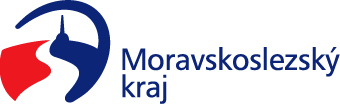 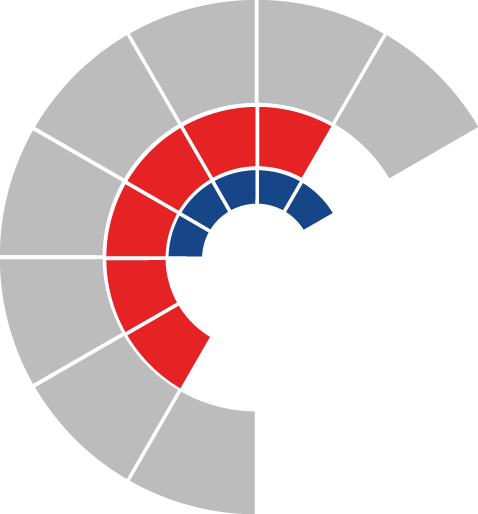 							Výbor sociální zastupitelstva kraje 										 Výpis z usneseníČíslo jednání:	12.		Datum konání:	17. 5. 2022Číslo usnesení: 12 / 113Výbor sociální zastupitelstva krajedoporučujezastupitelstvu krajerozhodnoutposkytnout účelové dotace z rozpočtu Moravskoslezského kraje v rámci dotačního programu „Program na podporu zvýšení kvality sociálních služeb poskytovaných v Moravskoslezském kraji na rok 2022“ žadatelům uvedeným v příloze č. 1 předloženého materiálu a uzavřít s těmito žadateli smlouvu o poskytnutí dotace neposkytnout účelové dotace z rozpočtu Moravskoslezského kraje v rámci dotačního programu „Program na podporu zvýšení kvality sociálních služeb poskytovaných v Moravskoslezském kraji na rok 2022“ žadatelům uvedeným v příloze č. 2 předloženého materiáluZa správnost vyhotovení:Bc. Peter HančinV Ostravě dne 17. 5. 2022Ing. Jiří Carbolpředseda výboru sociálního